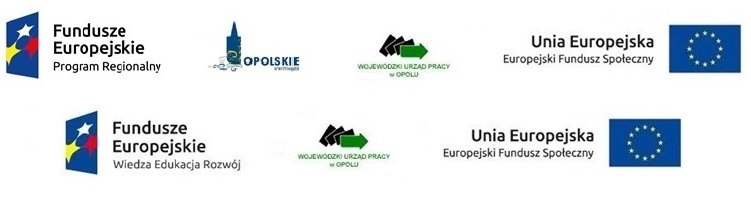 UMOWA NR ……../P/NL.II/2017W dniu ……-05-2017 r. w Opolu pomiędzy : Województwem Opolskim ul. Piastowska 14, 45 – 082 Opole nr NIP 7543077565 - Wojewódzkim Urzędem Pracy w Opolureprezentowanym przezJacka Suskiego – Dyrektora WUP w Opoluzwanym dalej Zamawiającyma ……………………………………………………………………………………………………………reprezentowanym przez:....................................... zwanym dalej Wykonawcą, została zawarta umowa następującej treści: § 1Zamawiający zamawia, a Wykonawca zobowiązuje się do dostawy polegającej na sprzedaży i dostarczeniu wielofunkcyjnego urządzenia drukującego …………………………………....§ 2Wielofunkcyjne urządzenie drukujące, opisane w § 1 zostanie przez Wykonawcę dostarczone do siedziby Zamawiającego własnym transportem Wykonawcy oraz na jego koszt i na jego ryzyko w terminie do 29 maja 2017 roku.Dostarczone urządzenie zawierać będzie komplet pełnowartościowych tonerów.Wykonawca zobowiązany jest do uruchomienia dostarczonego urządzenia będącego przedmiotem niniejszej umowy w siedzibie Zamawiającego oraz przeszkolenia pracowników Zamawiającego w zakresie obsługi dostarczonego urządzenia.§ 3Wykonawca udzieli Zamawiającemu gwarancji na wielofunkcyjne urządzenie drukujące na okres 5 lat lub 600 tysięcy stron. Ustalenia niniejsze mają odpowiednie zastosowanie do gwarancji udzielonej przez producenta.Wykonawca będzie miał obowiązek w okresie gwarancyjnym i pogwarancyjnym zapewnić Zamawiającemu autoryzowany serwis w zakresie dostarczonego urządzenia będącego przedmiotem niniejszej umowy z czasem reakcji maksymalnie 24 h od czasu zawiadomienia o awarii.  W ramach gwarancji Wykonawca zobowiązuje się do bezpłatnego usuwania wszelkich wad w dostarczonym urządzeniu będącym przedmiotem niniejszej umowy jakie ujawnią się w okresie gwarancji pod warunkiem dokonywania przeglądów i konserwacji urządzenia w terminach zalecanych przez jego producenta.Wady urządzenia będącego przedmiotem niniejszej umowy ujawnione w okresie gwarancji będą każdorazowo usuwane w terminie do 2 dni roboczych od daty doręczenia Wykonawcy zawiadomienia o wadzie urządzenia. Zawiadomienie będzie doręczane Wykonawcy za pośrednictwem poczty elektronicznej na adres …………………………………. W przypadku konieczności naprawy urządzenia będącego przedmiotem niniejszej umowy w okresie gwarancji, Wykonawca zapewni Zamawiającemu urządzenie zastępcze o parametrach technicznych nie gorszych niż urządzenie naprawiane na czas naprawy. Koszt jednostkowy każdorazowego standardowego przeglądu i konserwacji urządzenia będącego przedmiotem niniejszej umowy w okresie gwarancji zostaje ustalony na poziomie …….,- zł netto powiększony o właściwą stawkę podatku VAT. § 4Wykonawca zobowiązuje się do dostarczenia urządzenia będącego przedmiotem niniejszej umowy należytej jakości, odpowiadającego wszelkim normom jakościowym oraz normom ustanowionym właściwymi przepisami prawa. Odbioru ilościowego i jakościowego dostarczonego urządzenia będącego przedmiotem niniejszej umowy dokonają w dniu dostawy upoważnieni przedstawiciele Zamawiającego, czego potwierdzeniem będzie spisany na tę okoliczność protokół zdawczo-odbiorczy.W przypadku stwierdzenia przy odbiorze braków jakościowych urządzenia będącego przedmiotem niniejszej umowy, Zamawiający podpisze protokół odbioru ilościowego dopiero po dostarczeniu przez Wykonawcę urządzenia będącego przedmiotem niniejszej umowy zgodnie z umową, zapytaniem ofertowym oraz ofertą Wykonawcy.§ 5W zamian za dostarczenie urządzenia opisanego w § 1 umowy Zamawiający zapłaci Wykonawcy cenę w wysokości wynikającej z rozstrzygniętego postępowania w kwocie brutto ……………………… zł (słownie: …………………………….. zł) wraz z należnym podatkiem VAT.Zapłata ceny, o której mowa w ust. 1, nastąpi na podstawie faktury wystawionej przez Wykonawcę.W związku z tym, że stroną niniejszej Umowy jest Województwo Opolskie, a świadczenia objęte Umową są realizowane przez Wykonawcę na rzecz Wojewódzkiego Urzędu Pracy w Opolu jako wojewódzkiej samorządowej jednostki organizacyjnej Województwa Opolskiego w fakturach VAT Wykonawca zamieści następujące dane:NabywcaWojewództwo Opolskie ul. Piastowska 14, 45 - 082 NIP 7543077565 
Odbiorca			Wojewódzki Urząd Pracy w Opolu  ul. Głogowska 25 c, 45 – 315 Opole.Zapłata ceny nastąpi w formie polecenia przelewu na konto Wykonawcy nr ……………………………….. w terminie 14 dni od daty dostarczenia urządzenia będącego przedmiotem niniejszej umowy i odebrania przez Zamawiającego bez zastrzeżeń protokołem zdawczo-odbiorczym oraz dostarczenia Zamawiającemu faktury VAT.§ 6Strony  ustalają, że w razie opóźnienia w wykonaniu  zobowiązania, o którym mowa w § 2 umowy Wykonawca będzie zobowiązany do zapłaty Zamawiającemu za każdy dzień opóźnienia kary umownej w wysokości 0,5 % ceny brutto określonej § 5 ust. 1.W razie opóźnienia w wykonaniu zobowiązania określonego w  § 3 ust. 4 Wykonawca zobowiązany będzie do zapłaty Zamawiającemu za każdy dzień opóźnienia kary umownej w wysokości 0,5 % ceny brutto określonej  § 5 ust. 1.  W wypadku gdy kary umowne zastrzeżone w ust. 1 i 2 nie pokryją wysokości szkody poniesionej przez Zamawiającego wskutek opóźnienia Wykonawcy Zamawiający będzie uprawniony do dochodzenia odszkodowania uzupełniającego na zasadach ogólnych prawa cywilnego. § 7W sprawach  nie uregulowanych niniejszą umową mają zastosowanie przepisy Kodeksu Cywilnego.§ 8Wszelkie zmiany niniejszej umowy wymagają formy pisemnej pod rygorem nieważności.§ 9Spory wynikłe na tle realizacji niniejszej umowy będą rozpatrywane przez właściwy sąd powszechny w Opolu.§ 10Umowę sporządzono w trzech jednobrzmiących egzemplarzach, dwóch dla Zamawiającego 
i jednego dla Wykonawcy. ZAMAWIAJĄCY:	                     					         WYKONAWCA: